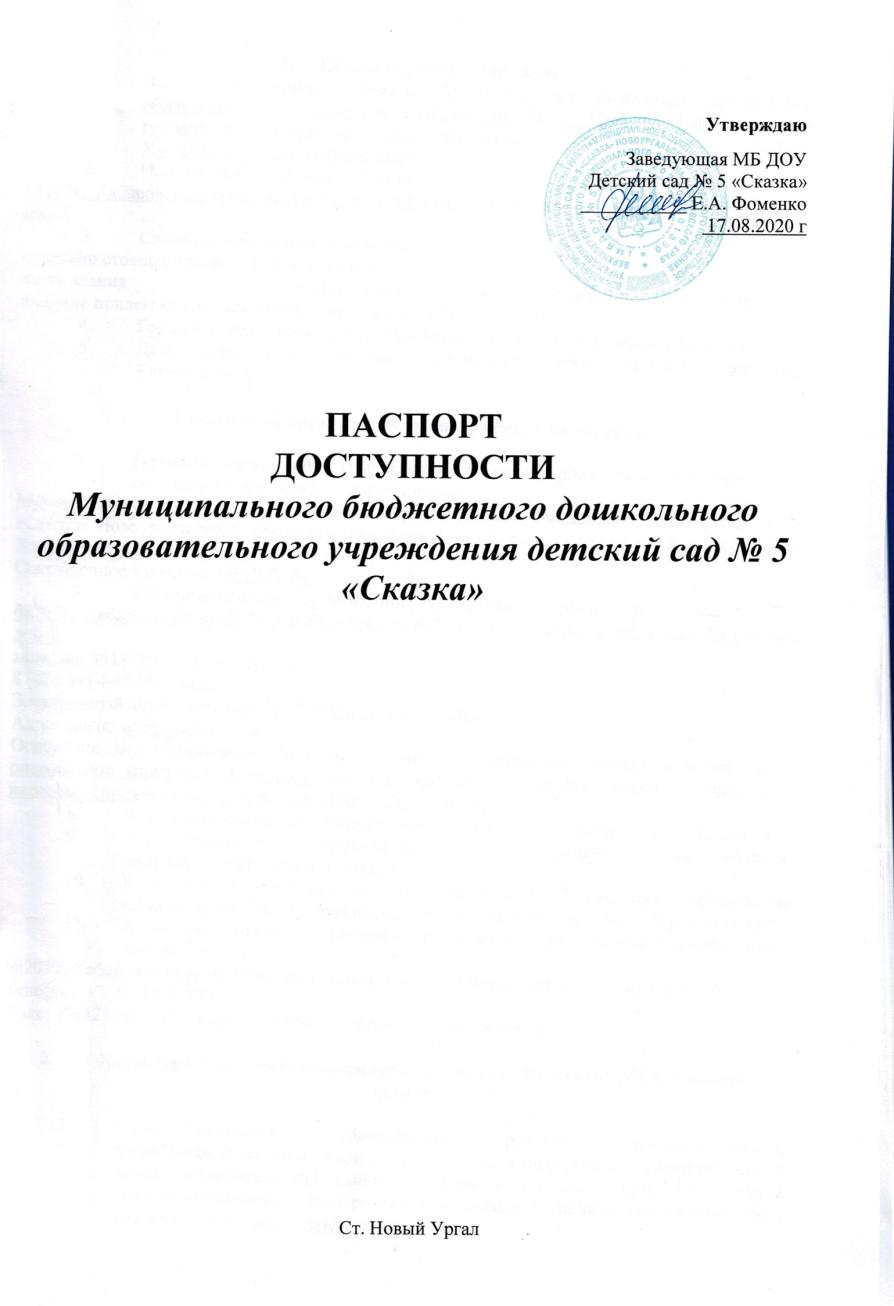 Общие сведения об объектеВид (наименование) объекта: образования Полный почтовый адрес объекта:682071, Хабаровский край, Верхнебуреинский район, п.г.т. Новый Ургал, улица Ростовская, дом 2.Сведения о размещении объекта:отдельно стоящее здание 3 этажа. 3184,6 кв. м..часть здания	—	этажей (или на			этаже), _	 кв. м,наличие прилегающего земельного участка (да, нет), 7350 кв. м.Год постройки здания 1982 г., последнего капитального ремонта 2016 годДата предстоящих плановых ремонтных работ: текущего ежегодно.  Капитального_____Сведения об организации, расположенной на объекте.Название организации (учреждения) (полное юридическое наименование - согласно Уставу, краткое наименование):Муниципальное бюджетное дошкольное образовательное учреждение детский сад № 5 «Сказка» Новоургальского городского поселения Верхнебуреинского муниципального района хабаровского края. Сокращенное название: МБДОУ № 5 Юридический адрес организации (учреждения), телефон, e-mail :682071, Хабаровский край, Верхнебуреинский район, п.г.т. Новый Ургал, улица Ростовская, дом 2.телефон: 89141703169- заведующий8 (421 49) 4-41-90 – вахтаЭлектронный адрес: alenyshka777-777.fomencko@yandex.ru Адрес сайта: https://mbdoy5.ru/Основание для пользования объектом (оперативное управление, аренда, собственность): оперативное управление (свидетельство о постановке на учет Российской организации в налоговом органе по месту ее нахождения от 28.01.2020г. )Форма собственности (государственная, негосударственная): государственная .Территориальная принадлежность (федеральная, региональная, муниципальная): муниципальная.Вышестоящая организация (наименование): Управление образования администрации Верхнебуреинского муниципального района Хабаровского края Адрес вышестоящей организации, другие координаты (полный почтовый адрес, телефон, e-mail):682030, Хабаровский край, Верхнебуреинский район, п.Чегдомын, ул.Центральная д.49Телефон: +7(42149)51873Факс: +7(42149)51873  электронная почта: otdchg@edu.27.ruХарактеристика деятельности организации на объекте (по обслуживанию населения).Сфера деятельности (здравоохранение, образование, социальная защита, физическая культура и спорт, культура, связь и информация, транспорт, жилой фонд, потребительский рынок и сфера услуг, места приложения труда (специализированные предприятия и организации, специальные рабочие места для инвалидов): дошкольное образование.Категории обслуживаемого населения по возрасту: (дети, взрослые трудоспособного возраста, пожилые; все возрастные категории):дети с 1 до 7 лет.Категории обслуживаемых инвалидов: инвалиды на коляске, инвалиды с патологией опорно-двигательного аппарата, по зрению, по слуху, с умственной отсталостью: нет.Виды услуг:предоставление дошкольного образования по общеобразовательным программам дошкольного образования.Форма оказания услуг: (на объекте, с длительным пребыванием, с проживанием, на дому, дистанционно): на объекте с 7.30 до 18.00 (10.5 ч).Плановая мощность: посещаемость (количество обслуживаемых в день), вместимость, пропускная способность: плановая - 154, фактически - 176.Участие в исполнении индивидуальной программы реабилитации инвалида, ребенка-инвалида (да, нет): да.Состояние доступности объекта.Путь следования к объекту пассажирским транспортом (описать маршрут движения с использованием пассажирского транспорта): нет.наличие адаптированного пассажирского транспорта к объекту: не имеется.Путь к объекту от ближайшей остановки пассажирского транспорта:По асфальтированной дорожке для пешеходов до объекта.Время движения (пешком) 10 минут.Наличие выделенного от проезжей части пешеходного пути (да, нет): да.Перекрестки:	нерегулируемые; регулируемые, со звуковойсигнализацией, таймером; нет:перекресток регулируемый, без звуковой сигнализации, таймера нет.Информация на пути следования к объекту: акустическая, тактильная, визуальная; нет: нет.Перепады высоты на пути (съезды с тротуара): есть, нет (описать) съезды с тротуаров есть, перепады высоты не более 10 см.Их обустройство для инвалидов на коляске: да, нет (описать) перепады высоты асфальтных покрытий не обустроены съездами для инвалидных колясок.Организация доступности объекта для инвалидов - форма обслуживания * - указывается один из вариантов: «А», «Б», «ДУ», «ВНД»3.4 Состояние доступности основных структурно-функциональных зон** Указывается: ДП-В - доступно полностью всем;  ДП-И (К, О, С, Г, У) – доступно полностью избирательно (указать категории инвалидов); ДЧ-В - доступно частично всем; ДЧ-И (К, О, С, Г, У) – доступно частично избирательно (указать категории инвалидов); ДУ - доступно условно, ВНД – временно недоступноИТОГОВОЕ ЗАКЛЮЧЕНИЕ о состоянии доступности ОСИ: Объект социальной инфраструктуры доступен для посещения инвалидами.       Необходимы работы по созданию условий доступности для инвалидов-колясочников.Управленческое решениеПри финансировании по программе Доступная среда в период капитального ремонта предполагается ремонт асфальтного покрытия, асфальтовых бордюров на территории и установка пандуса для доступного входа в здание.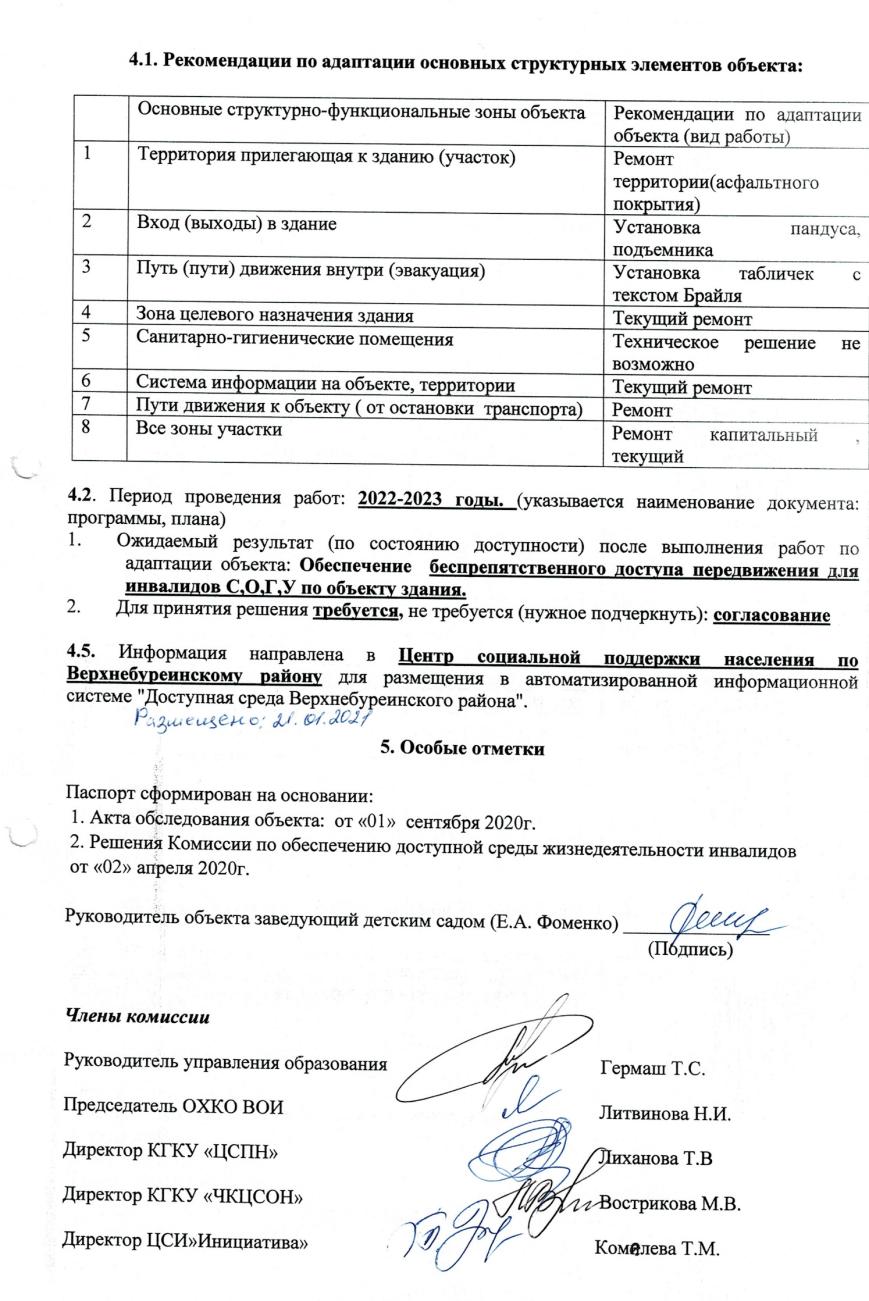 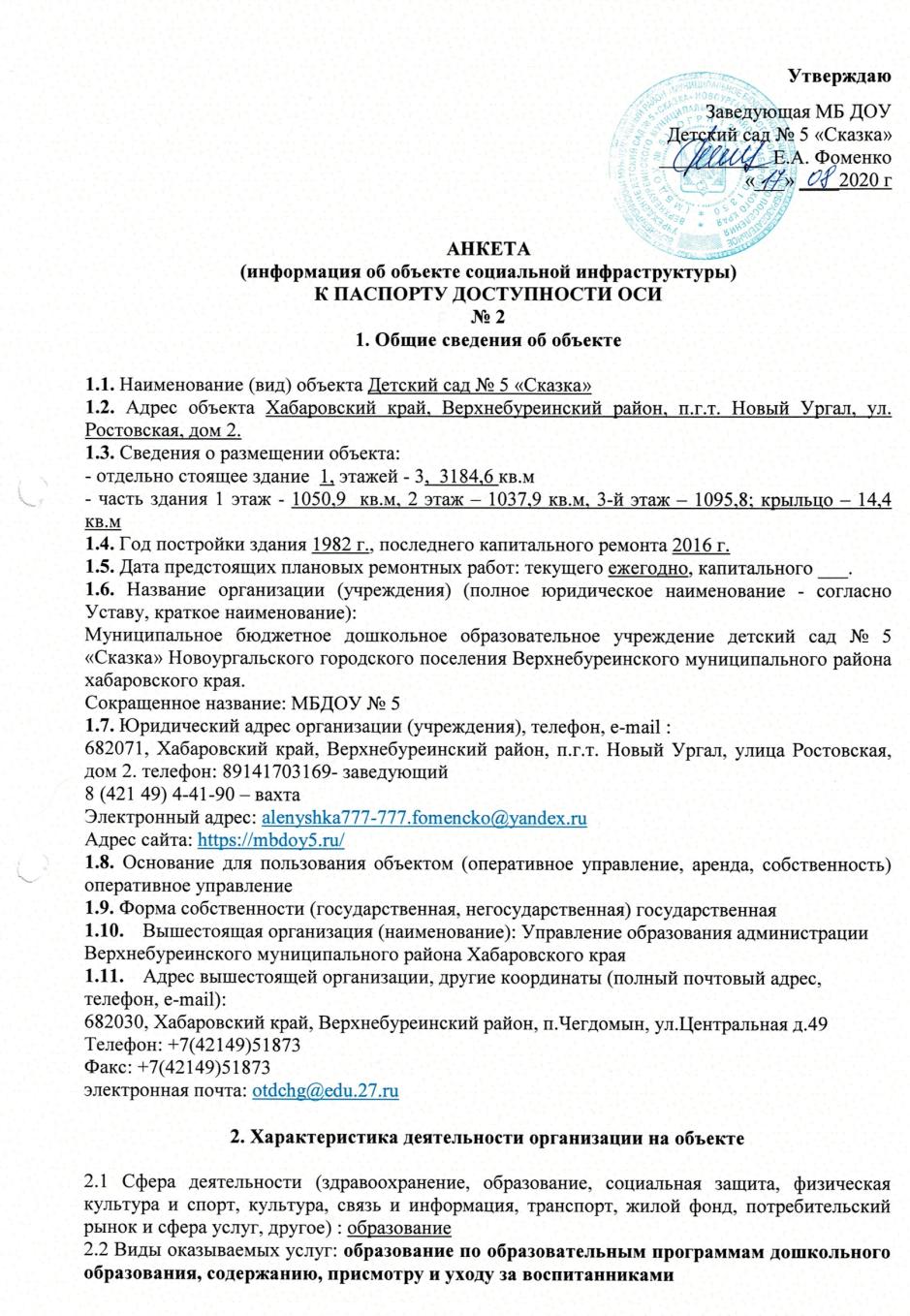 2.3 Форма оказания услуг: (на объекте, с длительным пребыванием, в т.ч. проживанием, на дому, дистанционно): на объекте2.4 Категории обслуживаемого населения по возрасту: (дети, взрослые трудоспособного возраста, пожилые; все возрастные категории): дети2.5 Категории обслуживаемых инвалидов: инвалиды, передвигающиеся на коляске, инвалиды с нарушениями опорно-двигательного аппарата; нарушениями зрения, нарушениями слуха, нарушениями умственного развития2.6 Плановая мощность: посещаемость (количество обслуживаемых в день), вместимость, пропускная способность: 220 детей2.7 Участие в исполнении ИПР инвалида, ребенка-инвалида (да, нет): да3. Состояние доступности объекта для инвалидови других маломобильных групп населения (МГН)3.1 Путь следования к объекту пассажирским транспортом (описать маршрут движения с использованием пассажирского транспорта)  Автотранспорта нетналичие адаптированного пассажирского транспорта к объекту нет3.2 Путь к объекту от ближайшей остановки пассажирского транспорта:3.2.1 автотранспорта нет3.2.2 время движения (пешком) 5-15 мин3.2.3 наличие  выделенного от проезжей части пешеходного пути (да, нет), да3.2.4 Перекрестки: нерегулируемые; нерегулируемые, без звуковой сигнализации, таймером; нет3.2.5 Информация на пути следования к объекту: акустическая, тактильная, визуальная; нет3.2.6 Перепады высоты на пути: есть, нет описать   - нетИх обустройство для инвалидов на коляске: да, нет -  нет3.3 Вариант организации доступности ОСИ (формы обслуживания)* с учетом СП 35-101-2001* - указывается один из вариантов: «ДП», «ДЧ», «ДУ», «ВНД»4. Управленческое решение (предложения по адаптации основных структурных элементов объекта)*- указывается один из вариантов (видов работ): не нуждается; ремонт (текущий, капитальный); индивидуальное решение с ТСР; технические решения невозможны – организация альтернативной формы обслуживания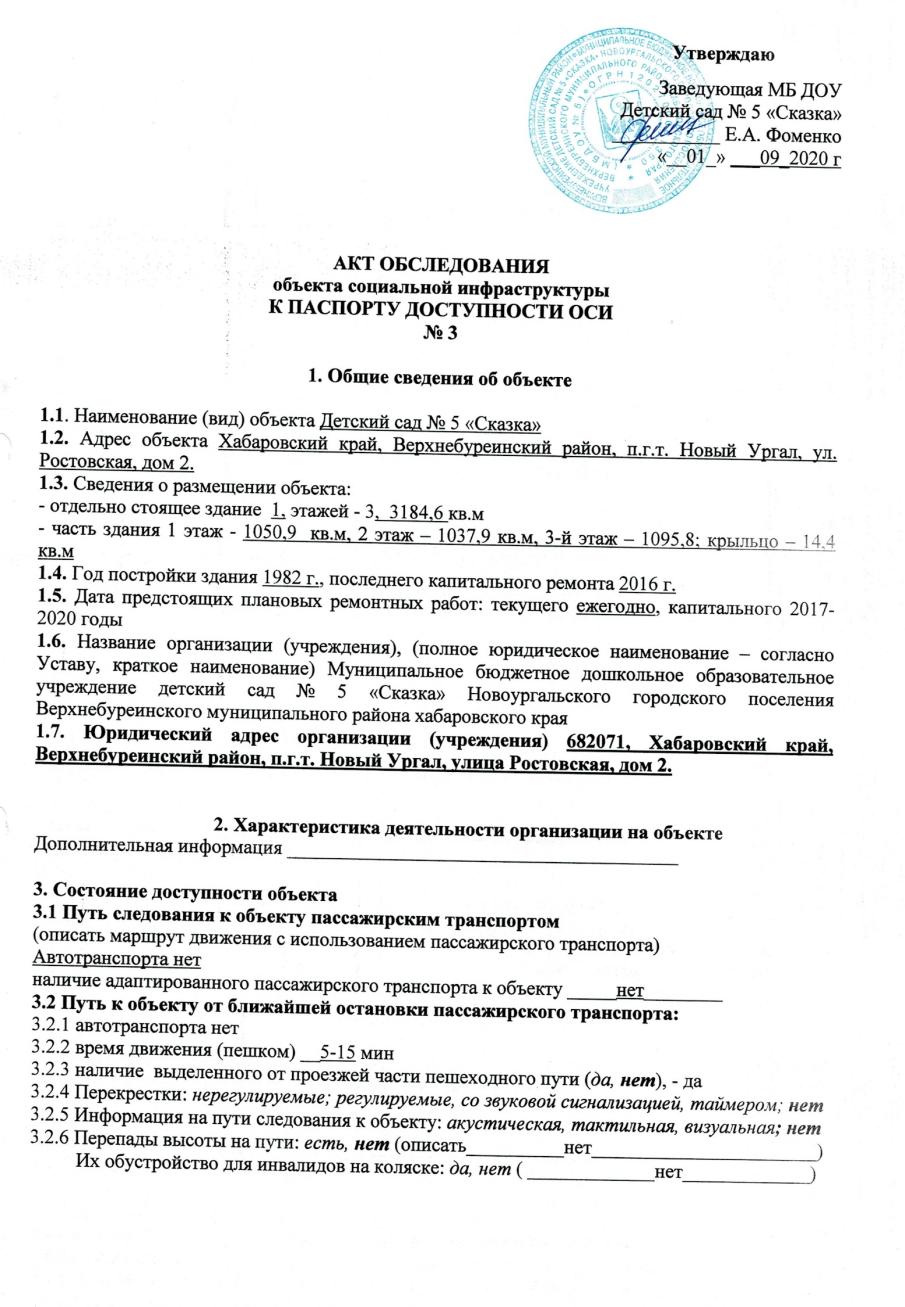 3.3 Организация доступности объекта для инвалидов – форма обслуживания* - указывается один из вариантов: «ДП», «ДЧ», «ДУ», «ВНД»3.4 Состояние доступности основных структурно-функциональных зон** Указывается: ДП-В - доступно полностью всем;  ДП-И (К, О, С, Г, У) – доступно полностью избирательно (указать категории инвалидов); ДЧ-В - доступно частично всем; ДЧ-И (К, О, С, Г, У) – доступно частично избирательно (указать категории инвалидов); ДУ - доступно условно, ВНД - недоступно3.5. ИТОГОВОЕ  ЗАКЛЮЧЕНИЕ о состоянии доступности ОСИ: ____________доступен__________________________________________________________4. Управленческое решение (проект)4.1. Рекомендации по адаптации основных структурных элементов объекта:*- указывается один из вариантов (видов работ): не нуждается; ремонт (текущий, капитальный); индивидуальное решение с ТСР; технические решения невозможны – организация альтернативной формы обслуживания4.2. Период проведения работ 2021-2022 годы (согласно плана по перспективному ремонту)4.3 Ожидаемый результат (по состоянию доступности) после выполнения работ по адаптации доступно полностью всемОценка результата исполнения программы, плана (по состоянию доступности) 4.4. Для принятия решения требуется, не требуется (нужное подчеркнуть):4.4.1. согласование на Комиссии учреждения (наименование Комиссии по координации деятельности в сфере обеспечения доступной среды жизнедеятельности для инвалидов и других МГН) - нет4.4.2. согласование работ с надзорными органами (в сфере проектирования и строительства, архитектуры, охраны памятников, другое - указать) - нет4.4.3. техническая экспертиза; разработка проектно-сметной документации; нет4.4.4. согласование с вышестоящей организацией  (собственником объекта);нет4.4.5. согласование с общественными организациями инвалидов нет;5. Особые отметкиПРИЛОЖЕНИЯ:Результаты обследования:1. Территории, прилегающей к объекту				на 1 л.2. Входа (входов) в здание						на 1 л.3. Путей движения в здании					на 1 л.4. Зоны целевого назначения объекта				на 1 л.5. Санитарно-гигиенических помещений				на 1 л.6. Системы информации (и связи) на объекте			на 1 л.Результаты фотофиксации на объекте __________________	на 10 л.Поэтажные планы, паспорт БТИ _______________________	на 21 л.Члены рабочей группы: завхоз О.В.Колдова. ___________		                                                                                                                        (Подпись)                                                                                                                                         					Старший воспитатель  Л.И. Тымуш  ____________                                                                                                                        (Подпись)                                                                                                   					Руководитель рабочей группы:  заведующий детским садом  Е.А. Фоменко  ______________                                                                                                                                         (Подпись)                                                                                                   					В том числе: представители общественных организаций инвалидов ООО «Всероссийское общество инвалидов по Верхнебуреинскому району  ________________/_________________                                                                 (Подпись)                         Центор социальной поддержки населения по Верхнебуреинскому району_______________/.__________________                                              (Подпись)Главный специалист социального обслуживания на дому  _____________/_________________                                                                                                                                                              (Подпись)Приложение 1 к Акту обследования ОСИ к паспорту доступности ОСИ от «___» апреля 20    г.I Результаты обследования:1. Территории, прилегающей к зданию (участка)Муниципальное бюджетное дошкольное образовательное учреждение детский сад № 5 «Сказка» Новоургальского городского поселения Верхнебуреинского муниципального района Хабаровского края Наименование объекта, адресII Заключение по зоне:* указывается: ДП-В - доступно полностью всем; ДП-И (К, О, С, Г, У) – доступно полностью избирательно (указать категории инвалидов); ДЧ-В - доступно частично всем; ДЧ-И (К, О, С, Г, У) – доступно частично избирательно (указать категории инвалидов); ДУ - доступно условно, ВНД – недоступно**указывается один из вариантов: не нуждается; ремонт (текущий, капитальный); индивидуальное решение с ТСР; технические решения невозможны – организация альтернативной формы обслуживанияКомментарий к заключению:______________________________________________________________Приложение 2 к Акту обследования ОСИ к паспорту доступности ОСИ  от «      »  ________2020г.I Результаты обследования:2. Входа (входов) в зданиеМуниципальное бюджетное дошкольное образовательное учреждение детский сад № 5 «Сказка» Новоургальского городского поселения Верхнебуреинского муниципального района Хабаровского края Наименование объекта, адресII Заключение по зоне:* указывается: ДП-В - доступно полностью всем; ДП-И (К, О, С, Г, У) – доступно полностью избирательно (указать категории инвалидов); ДЧ-В - доступно частично всем; ДЧ-И (К, О, С, Г, У) – доступно частично избирательно (указать категории инвалидов); ДУ - доступно условно, ВНД - недоступно**указывается один из вариантов: не нуждается; ремонт (текущий, капитальный); индивидуальное решение с ТСР; технические решения невозможны – организация альтернативной формы обслуживанияПриложение 3 к Акту обследования ОСИ к паспорту доступности ОСИ  от «__»  ______20    г.I Результаты обследования:3. Пути (путей) движения внутри здания (в т.ч. путей эвакуации)Муниципальное бюджетное дошкольное образовательное учреждение детский сад № 5 «Сказка» Новоургальского городского поселения Верхнебуреинского муниципального района Хабаровского краяНаименование объекта, адресII Заключение по зоне:* указывается: ДП-В - доступно полностью всем; ДП-И (К, О, С, Г, У) – доступно полностью избирательно (указать категории инвалидов); ДЧ-В - доступно частично всем; ДЧ-И (К, О, С, Г, У) – доступно частично избирательно (указать категории инвалидов); ДУ - доступно условно, ВНД – недоступно**указывается один из вариантов: не нуждается; ремонт (текущий, капитальный); индивидуальное решение с ТСР; технические решения невозможны – организация альтернативной формы обслуживанияКомментарий к заключению:_______________________________________________________________Приложение 4 к Акту обследования ОСИ к паспорту доступности ОСИ от «___»  апреля 20    г.I Результаты обследования:4. Зоны целевого назначения здания (целевого посещения объекта)Вариант I – зона обслуживания инвалидовМуниципальное бюджетное дошкольное образовательное учреждение детский сад № 5 «Сказка» Новоургальского городского поселения Верхнебуреинского  муниципального района Хабаровского края Наименование объекта, адресII Заключение по зоне:* указывается: ДП-В - доступно полностью всем; ДП-И (К, О, С, Г, У) – доступно полностью избирательно (указать категории инвалидов); ДЧ-В - доступно частично всем; ДЧ-И (К, О, С, Г, У) – доступно частично избирательно (указать категории инвалидов); ДУ - доступно условно, ВНД - недоступно**указывается один из вариантов: не нуждается; ремонт (текущий, капитальный); индивидуальное решение с ТСР; технические решения невозможны – организация альтернативной формы обслуживанияПриложение 5 к Акту обследования ОСИ к паспорту доступности ОСИ  от «___» апреля 20    г.I Результаты обследования:5. Санитарно-гигиенических помещенийМуниципальное бюджетное дошкольное образовательное учреждение детский сад № 5 «Сказка» Новоургальского городского поселения Верхнебуреинского муниципального района Хабаровского края Наименование объекта, адресII Заключение по зоне:* указывается: ДП-В - доступно полностью всем; ДП-И (К, О, С, Г, У) – доступно полностью избирательно (указать категории инвалидов); ДЧ-В - доступно частично всем; ДЧ-И (К, О, С, Г, У) – доступно частично избирательно (указать категории инвалидов); ДУ - доступно условно, ВНД – недоступно **указывается один из вариантов: не нуждается; ремонт (текущий, капитальный); индивидуальное решение с ТСР; технические решения невозможны – организация альтернативной формы обслуживанияКомментарий к заключению:_______________________________________________________________Приложение 6к Акту обследования ОСИ к паспорту доступности ОСИ  от «    » апреля  20   г.I Результаты обследования:6. Системы информации на объектеМуниципальное бюджетное дошкольное образовательное учреждение детский сад № 5 «Сказка» Новоургальского городского поселения Верхнебуреинского муниципального района Хабаровского края Наименование объекта, адресII Заключение по зоне:* указывается: ДП-В - доступно полностью всем; ДП-И (К, О, С, Г, У) – доступно полностью избирательно (указать категории инвалидов); ДЧ-В - доступно частично всем; ДЧ-И (К, О, С, Г, У) – доступно частично избирательно (указать категории инвалидов); ДУ - доступно условно, ВНД - недоступно**указывается один из вариантов: не нуждается; ремонт (текущий, капитальный); индивидуальное решение с ТСР; технические решения невозможны – организация альтернативной формы обслуживанияКомментарий к заключению:_______________________________________________________________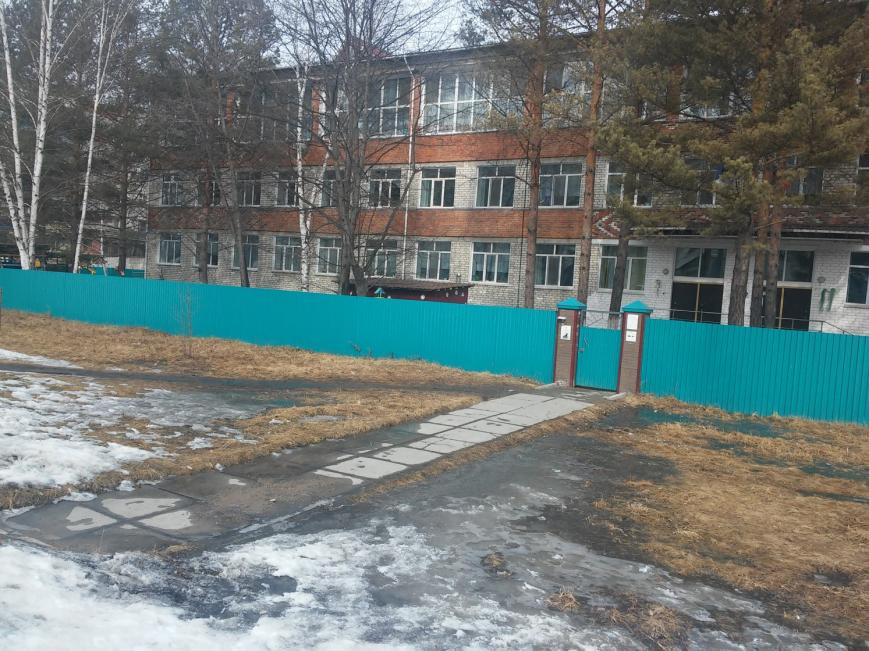 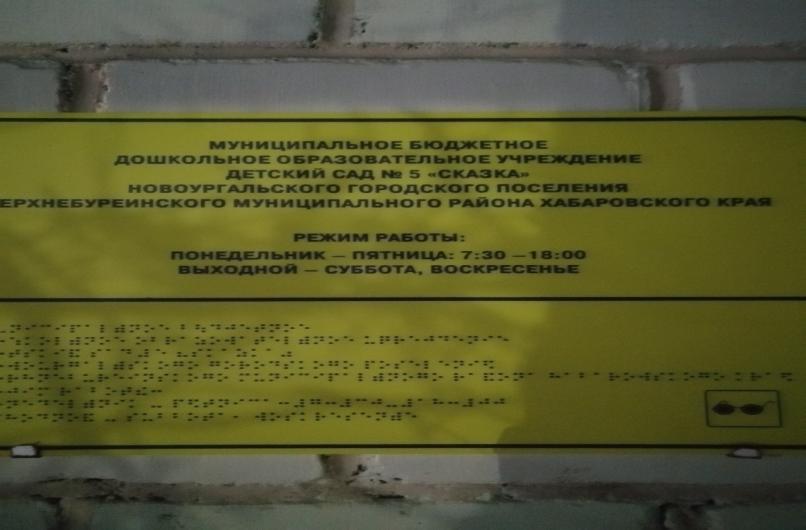 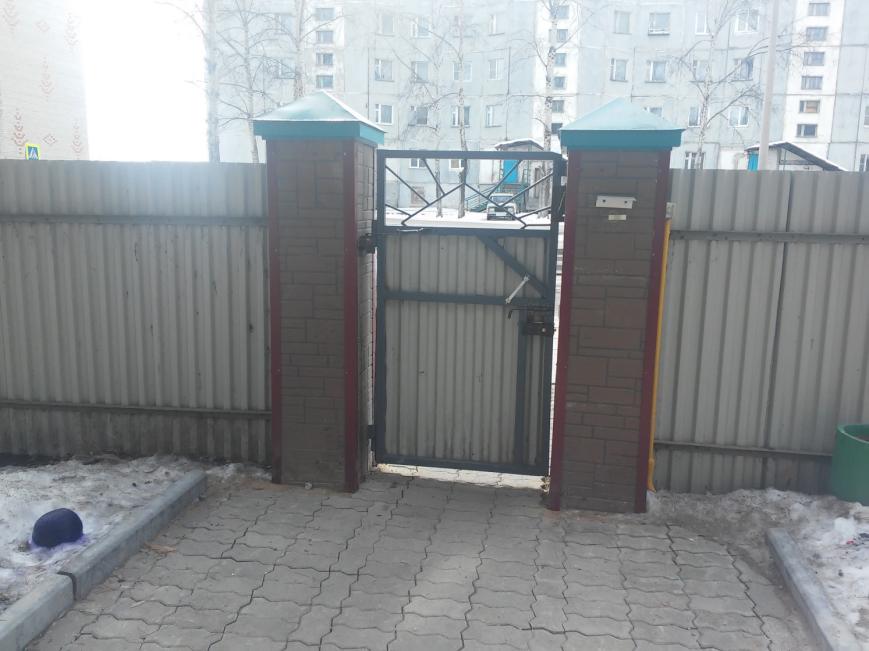 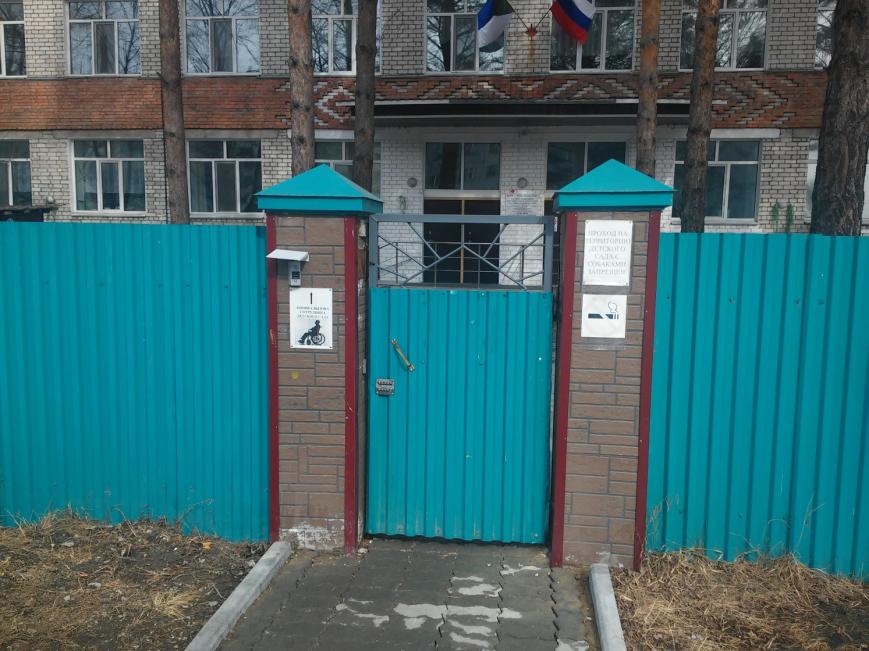 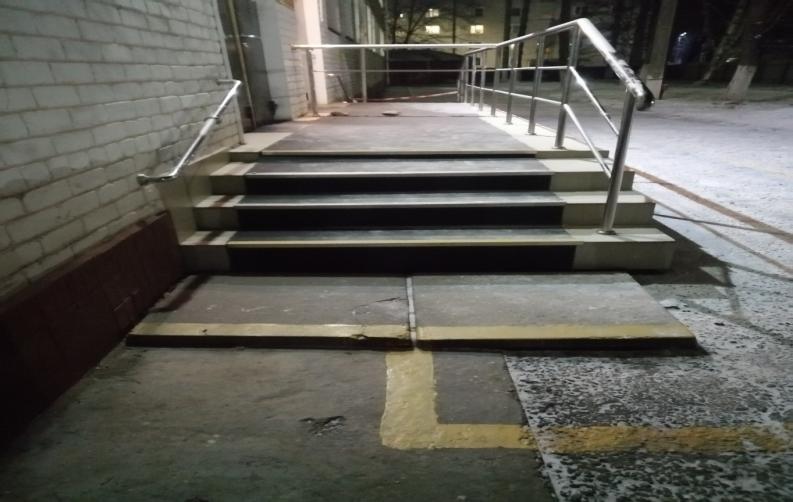 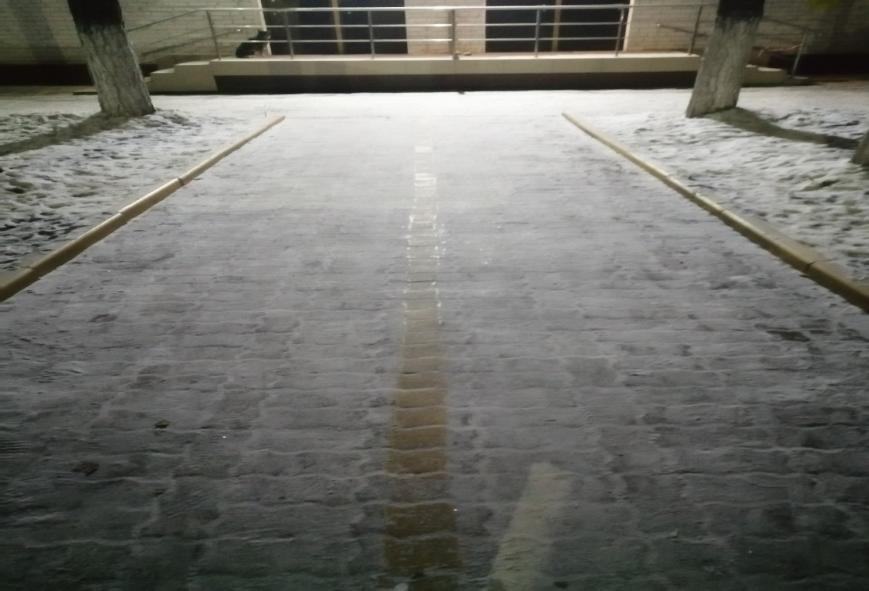 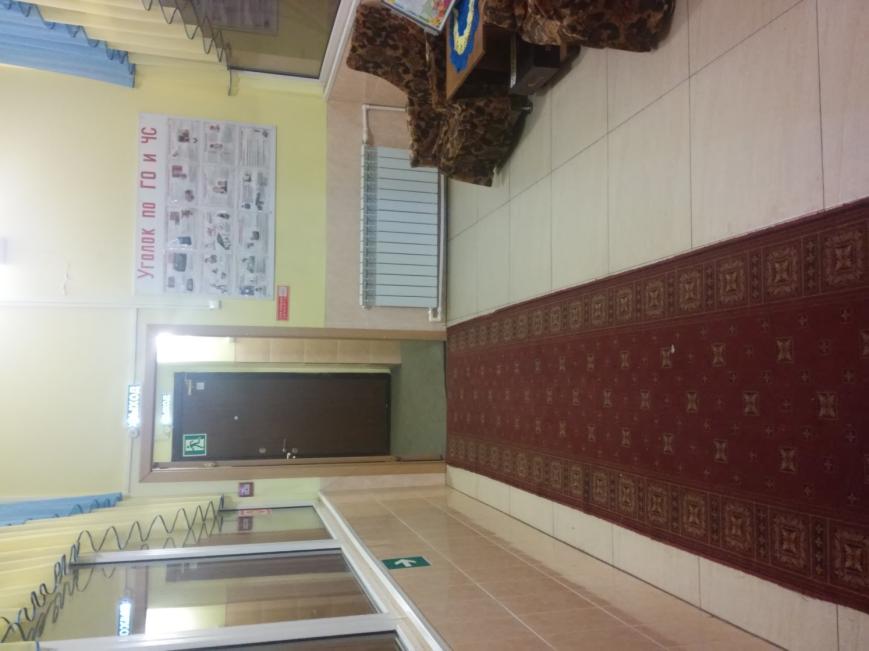 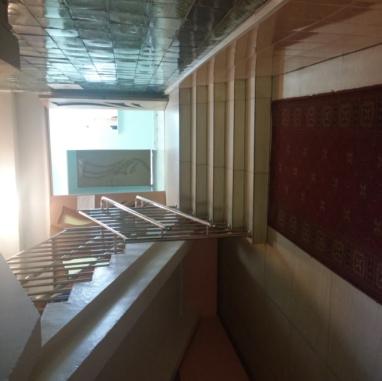 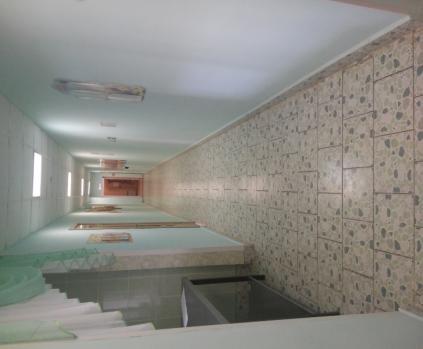 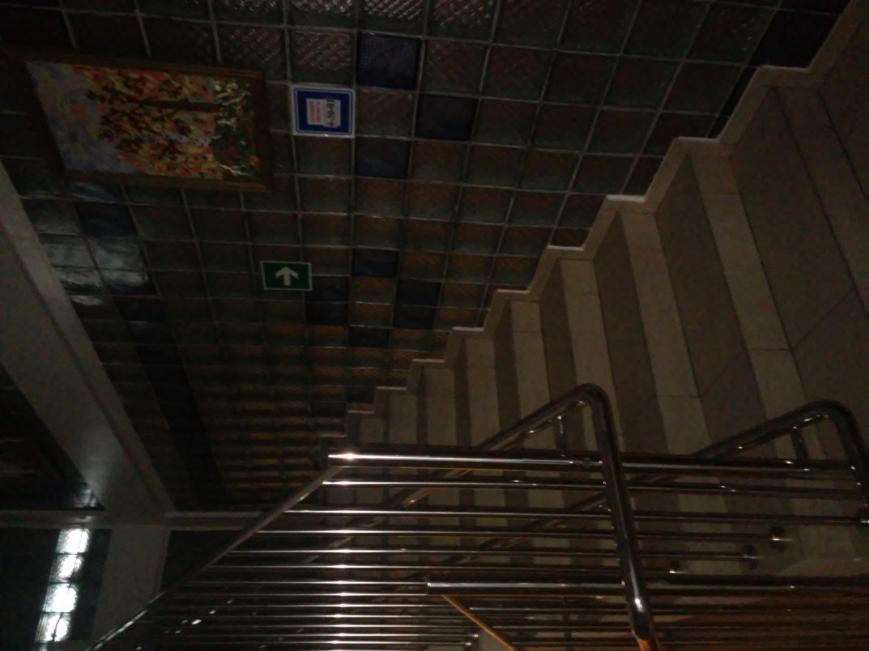 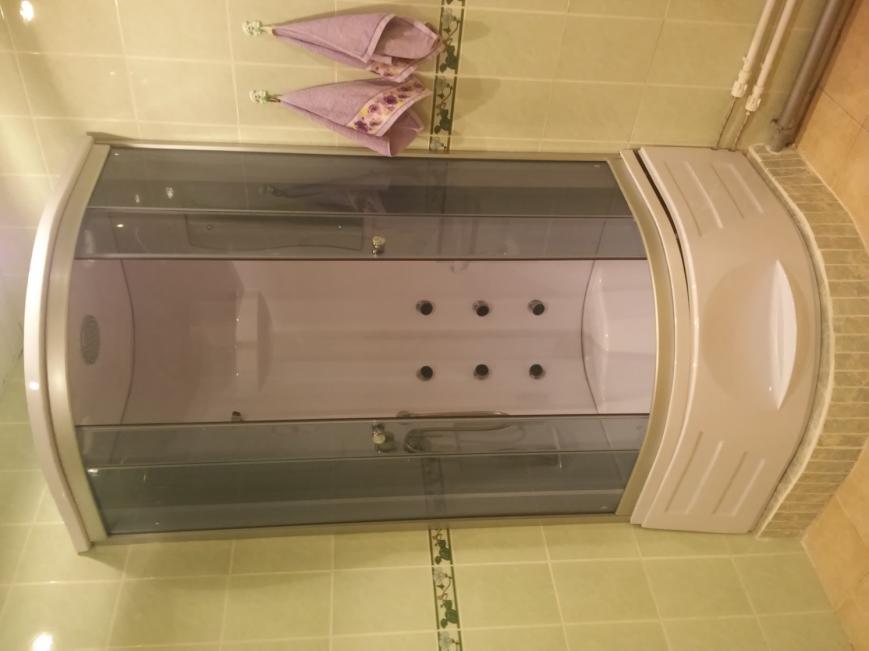 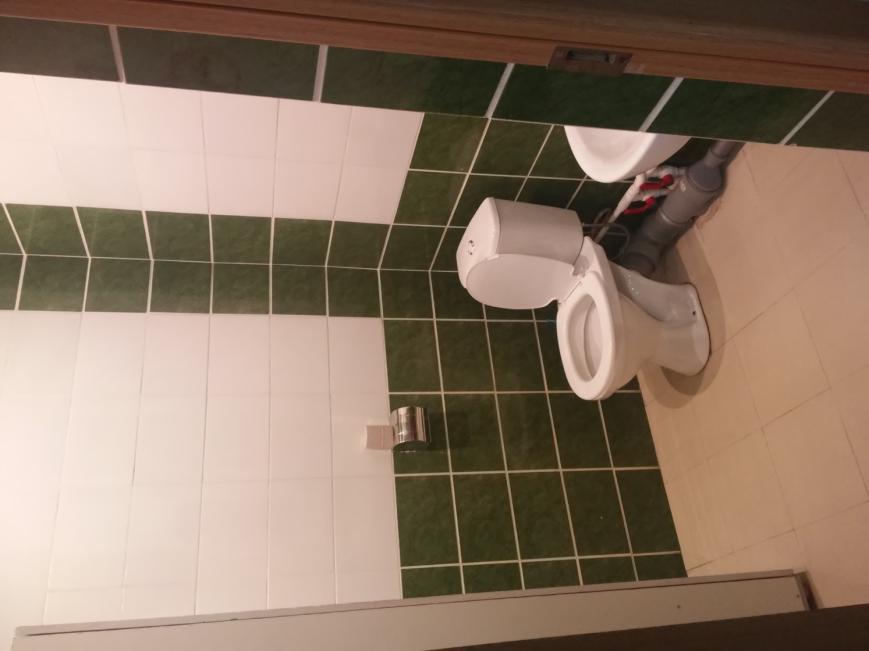 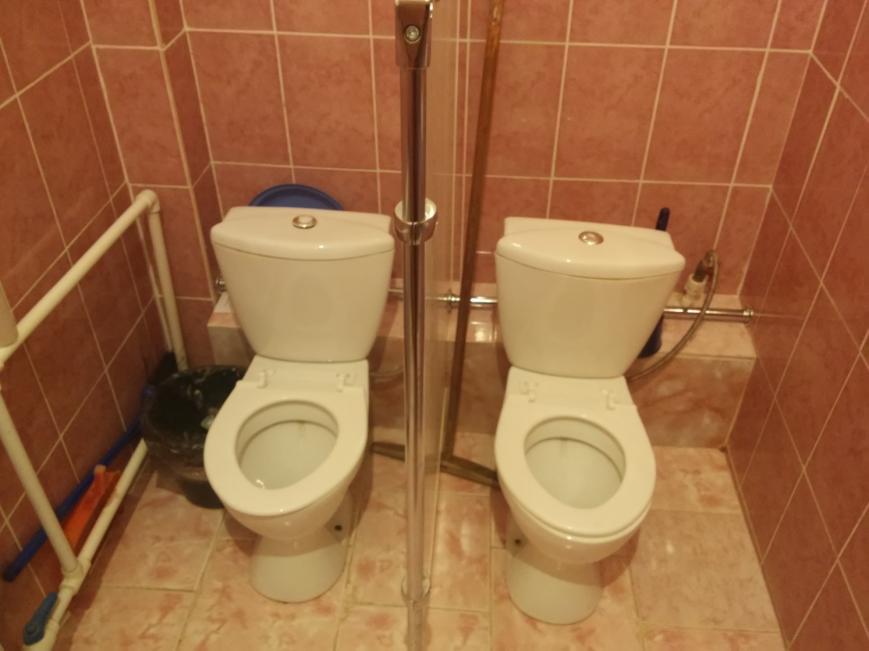 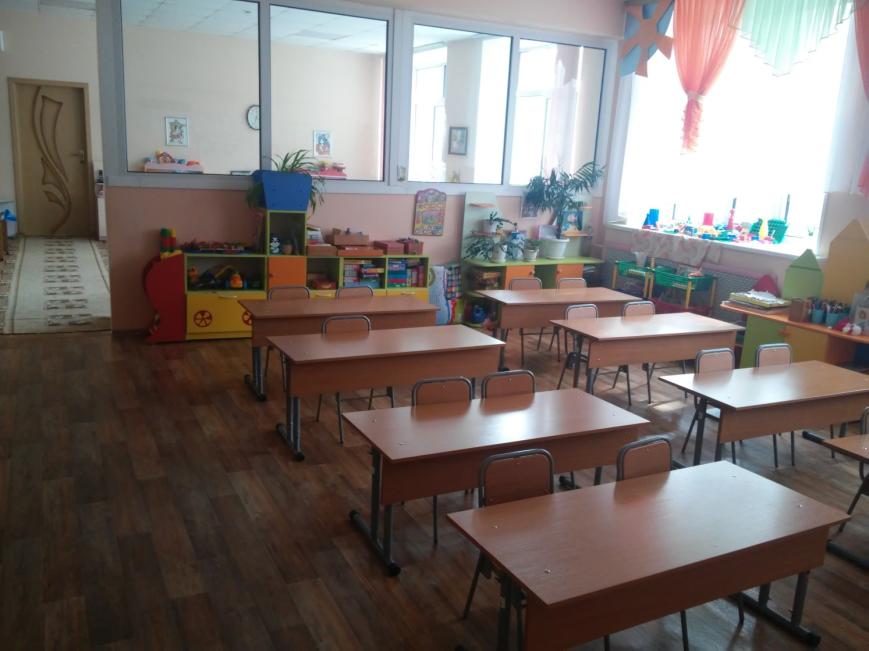 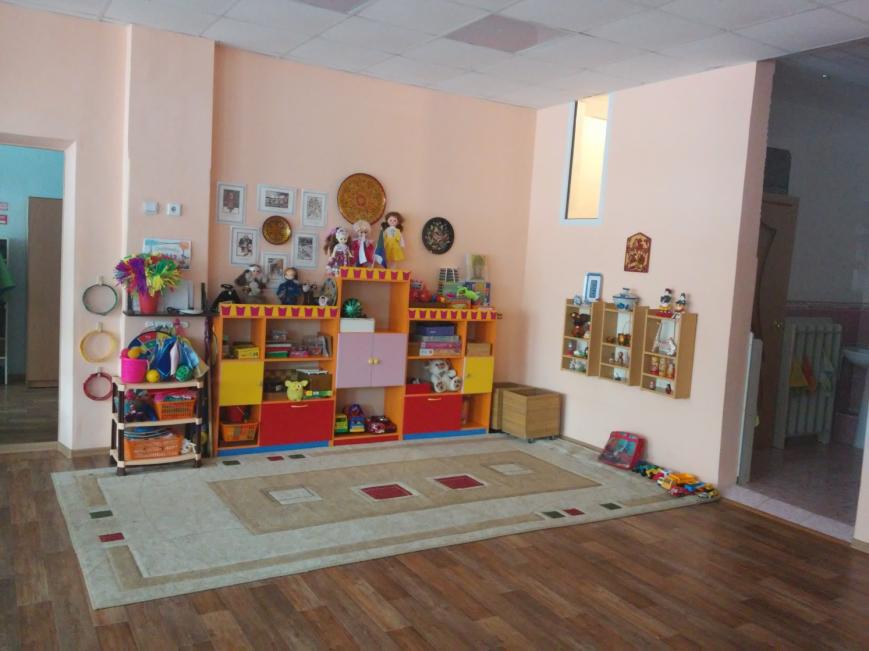 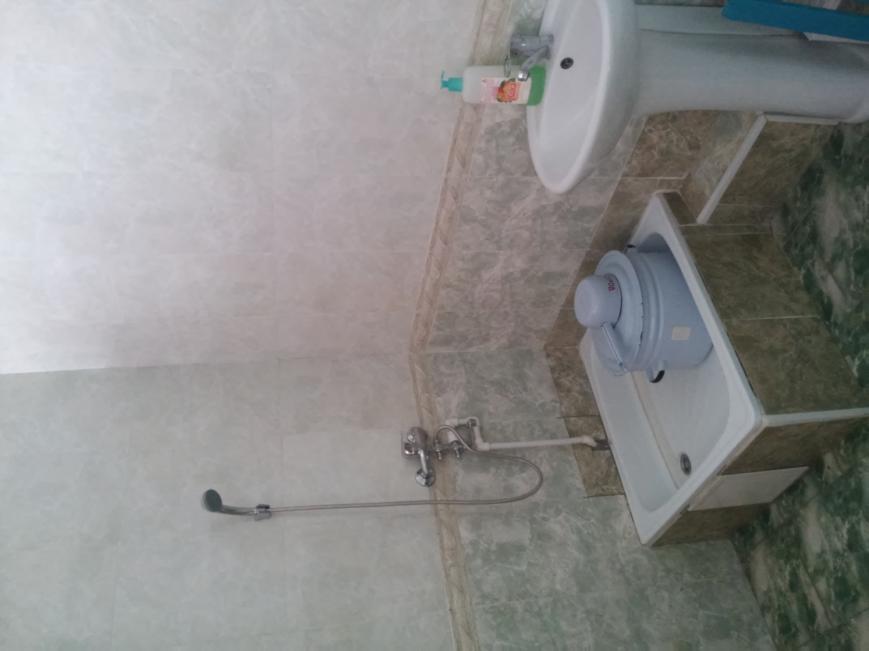 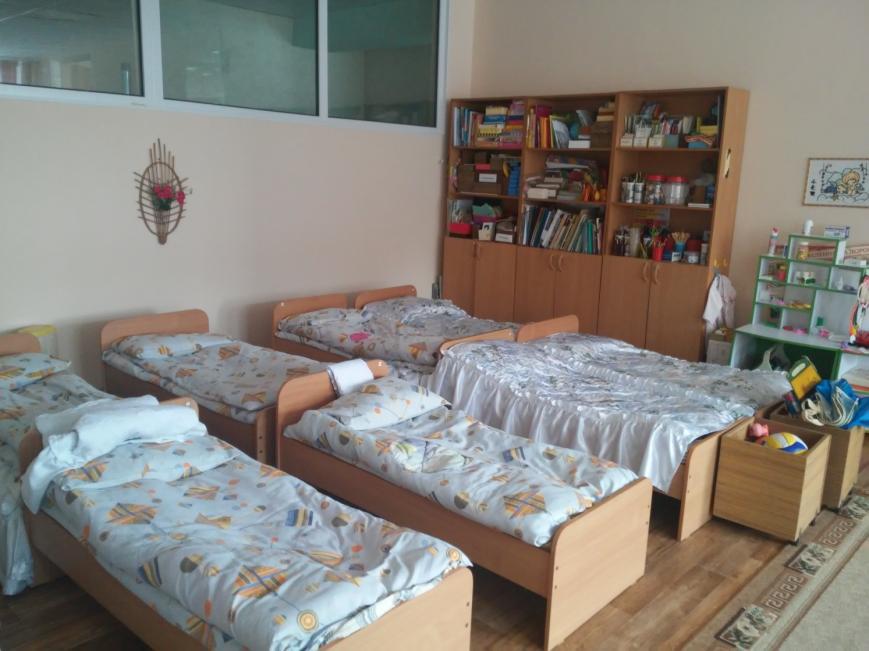 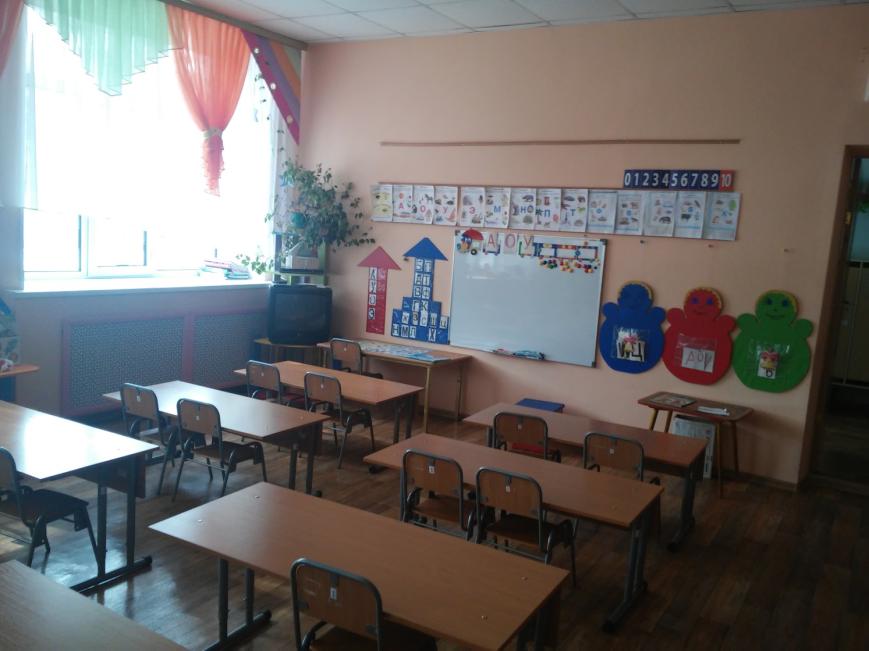 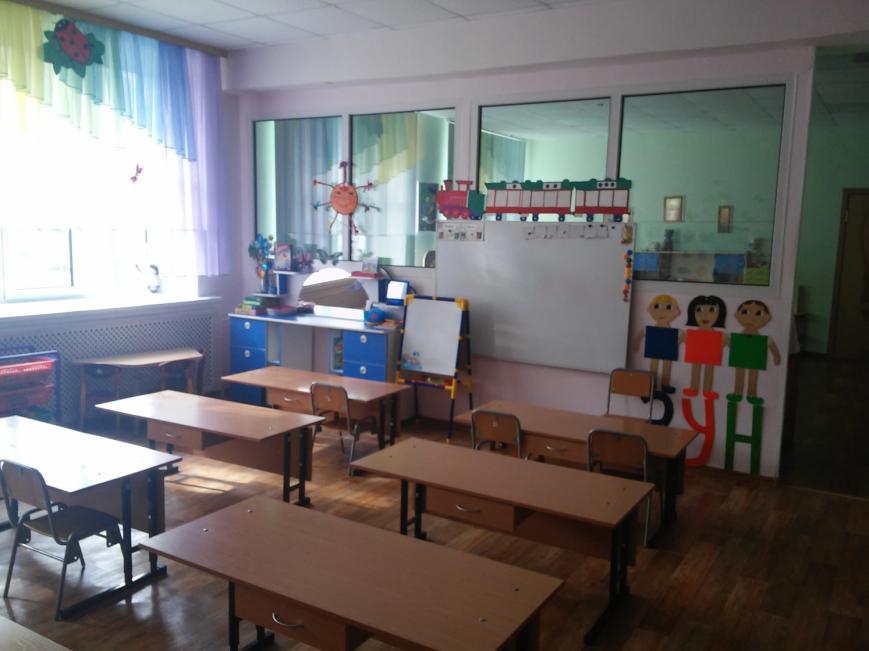 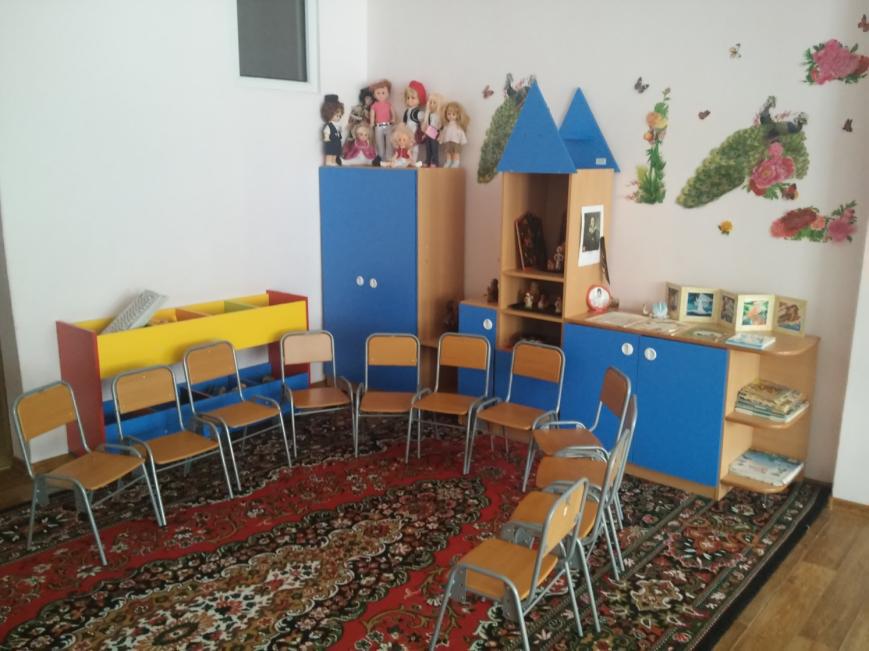 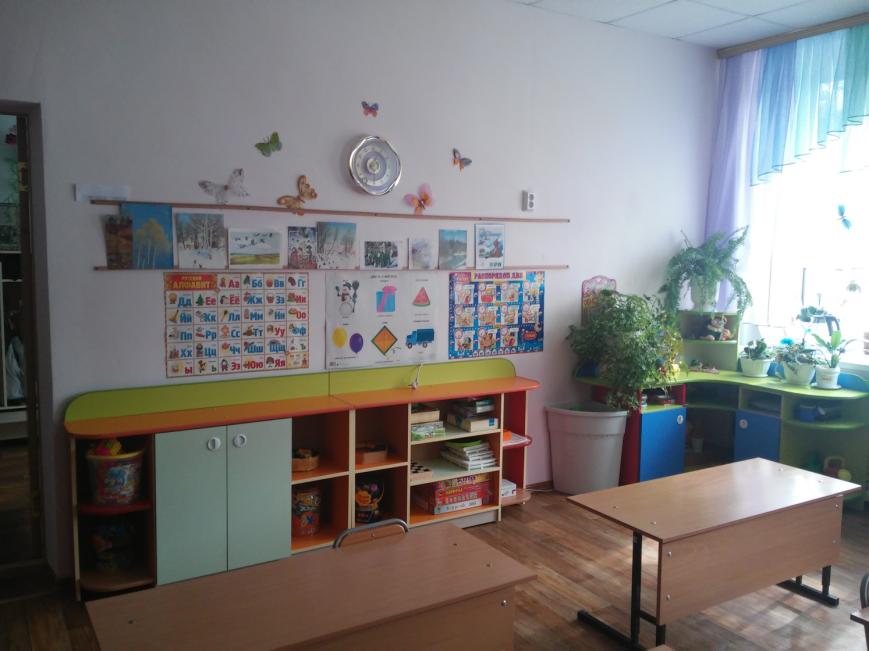 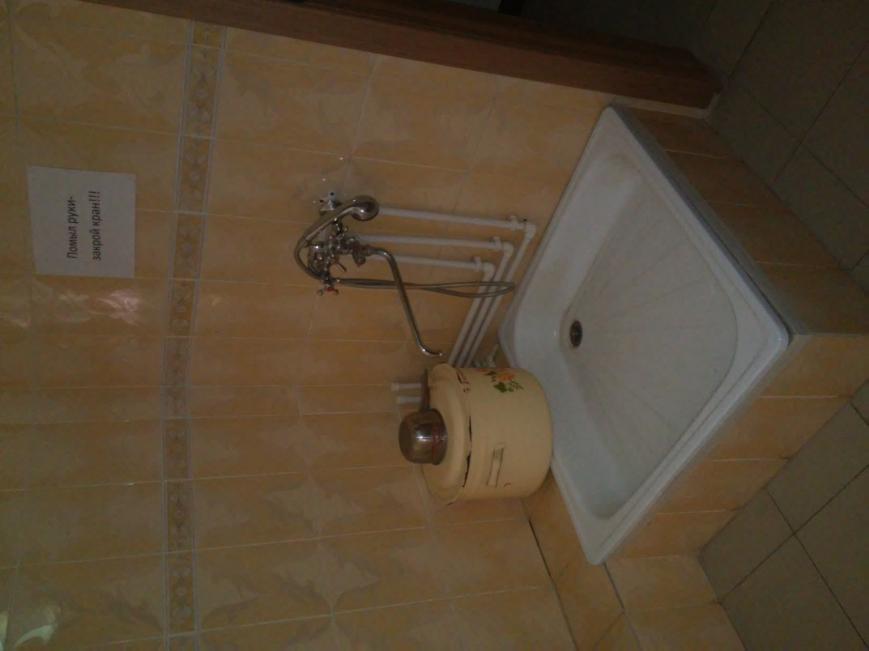 №строкиКатегория инвалидов (вид нарушения)Вариант организации доступности объекта (формы обслуживания) <**>1Все категории инвалидов и маломобильных групп населенияВНДв том числе инвалиды:ВНД2передвигающиеся на креслах- колясках (К)ВНД3с нарушениями опорнодвигательного аппарата (О)ДУ4с нарушениями зрения (С)ДУ5с нарушениями слуха (Г)ДУ6с умственными нарушениями (У) ДУ№п/пОсновные структурно-функциональные зоныСостояние доступности для основных категорий инвалидовСостояние доступности для основных категорий инвалидовСостояние доступности для основных категорий инвалидовСостояние доступности для основных категорий инвалидовСостояние доступности для основных категорий инвалидовСостояние доступности для основных категорий инвалидов№п/пОсновные структурно-функциональные зоныКОСГГУ1Территория прилегающая к зданию (участок)ДП-ВДП-ВДУДУДП-ВДП-В2Вход (выход) в зданиеДУДУДУДУДП-ВДП-В3Путь (пути) движения  внутри здания, включая пути эвакуацииДУДУДУДУДП-ВДП-В4Зона целевого назначения здания (целевого посещения объекта) ДУДУДУДУДП-ВДП-В5Санитарно-гигиенические помещенияВНДВНДВНДВНДДП-ВДП-В6Система информации и связи (на всех зонах)ВНДВНДВНДВНДВНДДУ7Пути движения к объекту (от остановки транспорта)ДП-ВДП-ВДП-ВДП-ВДП-ВДП-В№№п/пКатегория инвалидов(вид нарушения)Вариант организации доступности объекта1.Все категории инвалидов и МГН«ДЧ-И»в том числе инвалиды:2передвигающиеся на креслах-колясках«ВНД»3с нарушениями опорно-двигательного аппарата«ВНД»4с нарушениями зрения«ДУ»5с нарушениями слуха«ДУ»6с нарушениями умственного развития«ДУ»№п \пОсновные структурно-функциональные зоны объектаРекомендации по адаптации объекта (вид работы)*1Территория, прилегающая к зданию (участок) Нуждается2Вход (входы) в зданиеИндивидуальное решение с ТСР3Путь (пути) движения внутри здания (в т.ч. пути эвакуации)Не нуждается4Зона целевого назначения (целевого посещения объекта)Не нуждается5Санитарно-гигиенические помещения Нуждается, технические решения не возможны6Система информации на объекте (на всех зонах)Индивидуальное решение с ТСР7Пути движения  к объекту (от остановки транспорта)Не нуждается8.Все зоны и участкиНе нуждается№№п/пКатегория инвалидов(вид нарушения)Вариант организации доступности объекта(формы обслуживания)*1.Все категории инвалидов и МГН«ДП»в том числе инвалиды:2передвигающиеся на креслах-колясках«ВНД»3с нарушениями опорно-двигательного аппарата«ДЧ»4с нарушениями зрения«ДУ»5с нарушениями слуха«ДУ»6с нарушениями умственного развития«ДУ»№№п/пОсновные структурно-функциональные зоныСостояние доступности, в том числе для основных категорий инвалидов**ПриложениеПриложение№№п/пОсновные структурно-функциональные зоныСостояние доступности, в том числе для основных категорий инвалидов**№ на плане№ фото1Территория, прилегающая к зданию (участок)ДП-В2Вход (входы) в зданиеДП-И (О, С, Г,У)3Путь (пути) движения внутри здания (в т.ч. пути эвакуации)ДЧ-И (О, Г, У)4Зона целевого назначения здания (целевого посещения объекта)ДЧ-И (О, Г, У)5Санитарно-гигиенические помещенияДП-И (О, С, Г, У)6Система информации и связи (на всех зонах)ДУ7Пути движения к объекту (от остановки транспорта)ДП-И (О, К, Г, )№№п \пОсновные структурно-функциональные зоны объектаРекомендации по адаптации объекта (вид работы)*1Территория, прилегающая к зданию (участок)Нуждается2Вход (входы) в зданиеИндивидуальное решение с ТСР3Путь (пути) движения внутри здания (в т.ч. пути эвакуации)Не нуждается4Зона целевого назначения здания (целевого посещения объекта)Не нуждается5Санитарно-гигиенические помещения Нуждается, техническое решение не возможно6Система информации на объекте (на всех зонах)Индивидуальное решение с ТСР7Пути движения  к объекту (от остановки транспорта)Не нуждается8.Все зоны и участкиНе нуждается№ п/пНаименование функционально-планировочного элементаНаличие элементаНаличие элементаНаличие элементаВыявленные нарушения и замечанияВыявленные нарушения и замечанияРаботы по адаптации объектовРаботы по адаптации объектов№ п/пНаименование функционально-планировочного элементаесть/ нет№ наплане№ фотоСодержаниеЗначимо для инвалида (катего-рия)СодержаниеВиды работ1.1Вход (входы) на территориюесть1Все1.2Путь (пути) движения на территорииУстановлены тактильных таблички и направляющие полосыОтсутствуют съезды на тротуар К,С,ГУстройство съездов на тротуар, установка визуальной информации, тактильных обозначенийТекущий ремонт1.3Лестница (наружная)есть1.4Пандус (наружный)нет1.5Автостоянка и парковканетОтсутствуют выделенные места для автостоянки  парковки автотранспорта инвалидов. Отсутствует разметка парковочных мест, отсутствуют вертикальные и горизонтальные знаки, обозначающие места парковки.Ктекущий ремонтОБЩИЕ требования к зонеНаименование структурно-функциональной зоныСостояние доступности*(к пункту 3.4 Акта обследования ОСИ)ПриложениеПриложениеРекомендации по адаптации (вид работы)**к пункту 4.1 Акта обследования ОСИНаименование структурно-функциональной зоныСостояние доступности*(к пункту 3.4 Акта обследования ОСИ)№ на плане№ фотоРекомендации по адаптации (вид работы)**к пункту 4.1 Акта обследования ОСИТерритория, прилегающая к зданиюДП-В1Текущий ремонт№ п/пНаименование функционально-планировочного элементаНаличие элементаНаличие элементаНаличие элементаВыявленные нарушения и замечанияВыявленные нарушения и замечанияРаботы по адаптации объектовРаботы по адаптации объектов№ п/пНаименование функционально-планировочного элементаесть/ нет№ наплане№ фотоСодержаниеЗначимо для инвалида (катего-рия)Содержа-ниеВиды работ2.1Лестница (наружная)есть2Все2.2Пандус (наружный)нетКОборудовать пандус из негорючих материаловКапитальный ремонт2.3Входная площадка (перед дверью)естьаВсе2.4Дверь (входная)есть10Отсутствуют дверные фиксаторы «открыто», «закрыто». ВсеУстановить дверные фиксаторы положение «открыто», «закрыто». Текущий ремонт2.5Тамбуресть583Отсутствует тактильная информация об учрежденииСИзготовление  и установка табличек на языке Брайля и написанных выпуклым шрифтомТекущей ремонтОБЩИЕ требования к зонеНаименованиеструктурно-функциональной зоныСостояние доступности*(к пункту 3.4 Акта обследования ОСИ)ПриложениеПриложениеРекомендации по адаптации (вид работы)**к пункту 4.1 Акта обследования ОСИНаименованиеструктурно-функциональной зоныСостояние доступности*(к пункту 3.4 Акта обследования ОСИ)№ на плане№ фотоРекомендации по адаптации (вид работы)**к пункту 4.1 Акта обследования ОСИВход в зданиеДП-И (О,С,Г,У)2№ п/пНаименование функционально-планировочного элементаНаличие элементаНаличие элементаНаличие элементаВыявленные нарушения и замечанияВыявленные нарушения и замечанияРаботы по адаптации объектовРаботы по адаптации объектов№ п/пНаименование функционально-планировочного элементаесть/ нет№ наплане№ фотоСодержаниеЗначимо для инвалида (катего-рия)Содержа-ниеВиды работ3.1Коридор (вестибюль, зона ожидания, галерея, балкон)есть624,5Отсутствуют тактильные обозначенияСУстановка тактильных табличек, направляющих поручнейТекущий ремонт3.2Лестница (внутри здания)есть64Отсутствуют двухуровневые поручни с двух сторон.Все Установить двухуровневые поручни с двух сторон.Индивидуальное решение с ТСР.3.3Пандус (внутри здания)нетОтсутствует К3.4Лифт пассажирский (или подъемник)нетОтсутствует 3.5ДверьестьОтсутствуют информирующие обозначенияВсе Индивидуальное решение с ТСР.3.6Пути эвакуации (в т.ч. зоны безопасности)есть5,9,10,11,35,36,40,57,58,59,60Отсутствуют поручни вдоль стен.Индивидуальное решение с ТСР.ОБЩИЕ требования к зонеНаименованиеструктурно-функциональной зоныСостояние доступности*(к пункту 3.4 Акта обследования ОСИ)ПриложениеПриложениеРекомендациипо адаптации(вид работы)**к пункту 4.1 Акта обследования ОСИНаименованиеструктурно-функциональной зоныСостояние доступности*(к пункту 3.4 Акта обследования ОСИ)№ на плане№ фотоРекомендациипо адаптации(вид работы)**к пункту 4.1 Акта обследования ОСИПуть движения внутри зданияДЧ-И (О,Г,У)3,4Текущий ремонт№ п/пНаименование функционально-планировочного элементаНаличие элементаНаличие элементаНаличие элементаВыявленные нарушения и замечанияВыявленные нарушения и замечанияРаботы по адаптации объектовРаботы по адаптации объектов№ п/пНаименование функционально-планировочного элементаесть/ нет№ наплане№ фотоСодержаниеЗначимо для инвалида (категория)Содержа-ниеВиды работ4.1Кабинетная форма обслуживанияЕсть26,7,8,9Отсутствуют тактильные формы обслуживанияСУстановка тактильных табличек и направляющих полосТекущий ремонт4.2Зальная форма обслуживанияЕсть21Отсутствуют тактильные формы обслуживанияСУстановка тактильных табличек и направляющих полосТекущий ремонт4.3Прилавочная форма обслуживанияНет4.4Форма обслуживания с перемещением по маршрутуНет4.5Кабина индивидуального обслуживанияНетОБЩИЕ требования к зонеНаименованиеструктурно-функциональной зоныСостояние доступности*(к пункту 3.4 Акта обследования ОСИ)ПриложениеПриложениеРекомендациипо адаптации(вид работы)**к пункту 4.1 Акта обследования ОСИНаименованиеструктурно-функциональной зоныСостояние доступности*(к пункту 3.4 Акта обследования ОСИ)№ на плане№ фотоРекомендациипо адаптации(вид работы)**к пункту 4.1 Акта обследования ОСИЗоны целевого назначения зданияДЧ-И (О,Г,У)Текущий ремонт№ п/пНаименование функционально-планировочного элементаНаличие элементаНаличие элементаНаличие элементаВыявленные нарушения и замечанияВыявленные нарушения и замечанияРаботы по адаптации объектовРаботы по адаптации объектов№ п/пНаименование функционально-планировочного элементаесть/ нет№ наплане№ фотоСодержаниеЗначимо для инвалида (катего-рия)СодержаниеВиды работ5.1Туалетная комнатаЕсть2210,11Отсутствуют система двусторонней связи; Отсутствуют кнопки вызова; Отсутствуют поручни, штанги, откидные сиденья; Отсутствуют крючки для костылей, одежды  других принадлежностей; Отсутствуют унитазы для опоры спины.Все Оборудовать двусторонней связью; Оборудовать кнопкой вызова;Оборудовать поручнями, штангами, откидными сидениями; Оборудовать крючками для костылей, одежды  других принадлежностей; Оборудовать унитазы для опоры спины. Текущий ремонт5.2Душевая/ ванная комнатаЕсть 12,135.3Бытовая комната (гардеробная)Есть7,31,32,41,44,  45,46,54,54ОБЩИЕ требования к зонеНаименованиеструктурно-функциональной зоныСостояние доступности*(к пункту 3.4 Акта обследования ОСИ)ПриложениеПриложениеРекомендациипо адаптации(вид работы)**к пункту 4.1 Акта обследования ОСИНаименованиеструктурно-функциональной зоныСостояние доступности*(к пункту 3.4 Акта обследования ОСИ)№ на плане№ фотоРекомендациипо адаптации(вид работы)**к пункту 4.1 Акта обследования ОСИСанитарно-гигиеническое помещение (туалет)ДП-И (О, С, Г. У)5, 6Текущий ремонт№ п/пНаименование функционально-планировочного элементаНаличие элементаНаличие элементаНаличие элементаВыявленные нарушения и замечанияВыявленные нарушения и замечанияРаботы по адаптации объектовРаботы по адаптации объектов№ п/пНаименование функционально-планировочного элементаесть/ нет№ наплане№ фотоСодержаниеЗначимо для инвалида (катего-рия)СодержаниеВиды работ6.1Визуальные средстваНет 6.2Акустические средстваНетОтсутствует звуковое оповещение ГНеобходимы звуковые оповещенияИндивидное техническое решение6.3Тактильные средстваНетОтсутствует информация на языке Брайля и выпуклым шрифтомСИзготовление и установка табличекТекущий ремонтОБЩИЕ требования к зонеНаименованиеструктурно-функциональной зоныСостояние доступности*(к пункту 3.4 Акта обследования ОСИ)ПриложениеПриложениеРекомендации по адаптации (вид работы)**к пункту 4.1 Акта обследования ОСИНаименованиеструктурно-функциональной зоныСостояние доступности*(к пункту 3.4 Акта обследования ОСИ)№ на плане№ фотоРекомендации по адаптации (вид работы)**к пункту 4.1 Акта обследования ОСИСистемы информации на объектеДУТекущий ремонт